ХОЛОДИЛЬНЫЙ АГРЕГАТ ПРЯМОГО ПРИВОДА SUPERSNOW KX-600K СПЕЦИФИКАЦИЯ:ОСОБЕННОСТИ:1. Экологически чистый хладагент R404a.2. Многофункциональная панель управления и контроллер.3. Автоматическая система оттайки горячим газом.4. Информативный набор данных и сигнализация возникшей ошибки.5. Защита аварийных выключателей.6. Опционально – функция Stand by.7. Монтаж на передней стенке фургона.Гарантия: 2 годаПроизводитель: Zhengzhou Kaixue Cold Chain Co., Ltd., Китай.Срок поставки: в наличии / 90 календарных дней.КОММЕРЧЕСКОЕ ПРЕДЛОЖЕНИЕ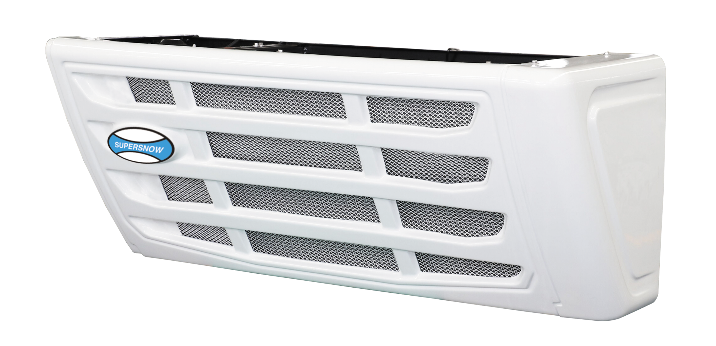 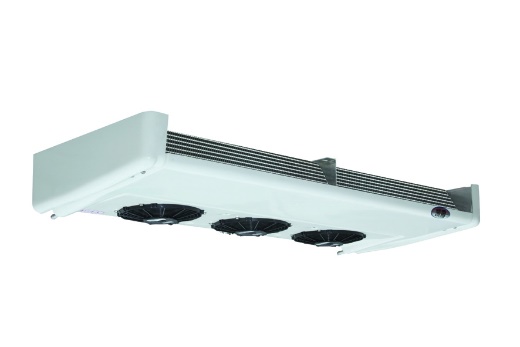 МодельМодельКX-600ККX-600КХолодопроизводительность при температуре окружающей среды +30℃ Привод от двигателяТемпература внутри фургонаМощность, ВтХолодопроизводительность при температуре окружающей среды +30℃ Привод от двигателя0℃5 820Холодопроизводительность при температуре окружающей среды +30℃ Привод от двигателя -20℃3 150Объем продуваемого воздухаОбъем продуваемого воздуха 2 420 м3/ч 2 420 м3/чКомпрессорМодельQP 16QP 16КомпрессорОбъем163 см3163 см3КонденсаторКоличество вентиляторов22КонденсаторРазмеры1 270 х 590 х 415 мм1 270 х 590 х 415 ммКонденсаторВес42 кг42 кгИспарительКоличество вентиляторов33ИспарительРазмеры1 325 х 655 х 205 мм1 325 х 655 х 205 ммИспарительВес33 кг33 кгОбъем хладагентаОбъем хладагентаR404a / 2,8 кгR404a / 2,8 кгОттайкаОттайкаавтоматическая с помощью горячего газаавтоматическая с помощью горячего газаРабочее напряжениеРабочее напряжение12V / 24V12V / 24VВнутренний объем фургонаВнутренний объем фургона25 м3 (-20℃) ~ 35 м3 (0℃)25 м3 (-20℃) ~ 35 м3 (0℃)Тел. +7 (351) 723 00 12